الجمهورية الجزائرية الديمقراطية الشعبية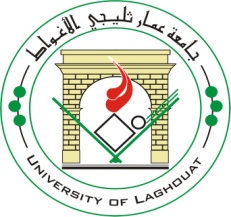 وزارة التعليم العالي والبحث العلميبين :جامعة عمار ثليجي الأغواط الممثلة من طرف مديرها السيد : بن برطـال جمـال .   مـن جهــة و .................................من طرف مديريها السيـد : من جهة أخرى اتفقا على ما يلي :المادة الأولى:يتعهد مركز الإمتحان بجامعة عمار ثليجي الأغواط بتنظيم لصالح:.....................................................................................................  -مسابقة على أساس الإختبار  للإلتحاق بالرتب التالية 01-: ............................................................................................................................................02-...........................................................................................................................................03-:............................................................................................................................................- الإمتحان المهني للإلتحاق بالرتب التالية : 01-: ............................................................................................................................................02-...........................................................................................................................................03-:............................................................................................................................................المادة الثانية: تنظم المسابقة على أساس الإختبار أو الإمتحان المهني للالتحاق بالرتب المذكورة في المادة الأولى بومي 23/24 مارس2024 .المادة الثالثة :تحدد تكاليف المشاركة في المسابقة على أساس الاختبار ب: ألفين وخمسمائة دينار جزائري(2500.00دج ) عن كل مترشح شارك فعليا في المسابقة وهذا طبقا للـقرار الوزاري المشترك المؤرخ في : 15 أفريل 2009 المحدد لمبالغ أداء الخدمات من قبل مؤسسات التعليم العالي المؤهلة كمراكز امتحان في إطار تنظيم الامتحانات على أساس الإختبار.المادة الرابعة : يتعين على الإدارة المتعاقدة إخطار المترشحين ضمن الإستدعاء  بدفع حقوق المشاركة المحددة بـ : 400 دج للرتب المصنفة في الصنف 10 فما فوق و 300 دج  للرتب المصنفة في الصنف أقل من 10 . المادة الخامسة :تلزم هذه الإتفاقية المؤسسة المتعاقدة معها بتسديد مستحقات الخدمة وفق فاتورة أو سند تحصيل تقدمها جامعة عمار ثليجي الأغواط المادة السادسة :يدفع المبلغ المذكور في المادة أعلاه دفعة واحدة إلى جامعة عمار ثليجي الأغواط على رقم حساب الخزينة(TRESOR): 0080.300.110.30000.373.44.وكالة الأغواط باسم العون المحاسب لدى جامعة عمار ثليجي الأغواط. المادة السابعة:تتعهد جامعة عمار ثليجي الأغواط بتنظيم سير الاختبارات الكتابية للمسابقة على أساس الاختبار أو الإمتحان المهني  إلى غاية الإعلان عن النتائج النهائية .المادة الثـامنة :لا يتم تسليم نتائج المسابقات والاختبارات والامتحانات المهنية إلى بعد التعهد الرسمي بالتسوية المالية من قبل المؤسسة المتعاقدة.المادة التاسعة : يصرح الطرفان بموطنهما القانوني كالآتي :- مدير جامعة عمار ثليجي الأغواط-.............................................................................................المادة العاشرة: في حال القوة القاهرة يتفق الطرفان على كيفية فسخ الإتفاقيةالمادة الحادية عشر: يتم تسوية أي نزاع بين الطرفين بالتراضي ، فإذا إستحالت التسوية يعرض النزاع على الغرفة الإدارية لدى مجلس قضاء الأغواط للفصل فيه طبقا للقانون .المادة الثانية عشر: يسري مفعول هذه الإتفاقية ابتداء من تاريخ توقيعها من الطرفين  .  الأغواط في : مدير المؤسسة المتعاقدة                               رئيس جـامعة الأغواطالجمهورية الجزائرية الديمقراطية الشعبيةوزارة التعليم العالي والبحث العلميالملاحـــق الجمهورية الجزائرية الديمقراطية الشعبيةوزارة التعليم العالي والبحث العلميالرتبة العددالمبالغ المستحقة…………………………………012500.00 دج.................................025000.00 دج